Приложение №1Необходимо создать коллаж, по которому рассказать о героеПомещикДетали, характеризующие поместье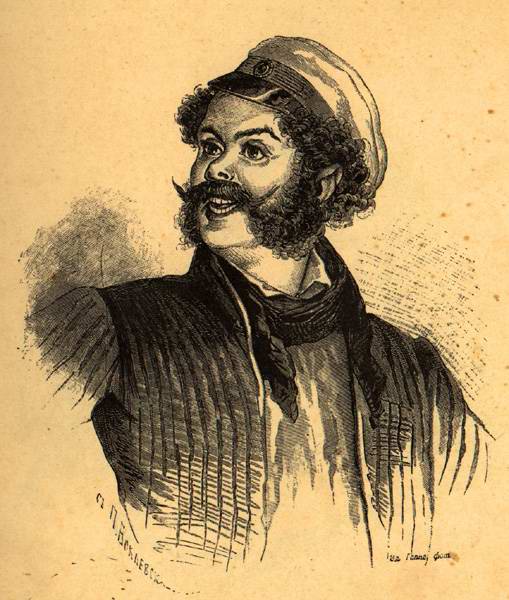 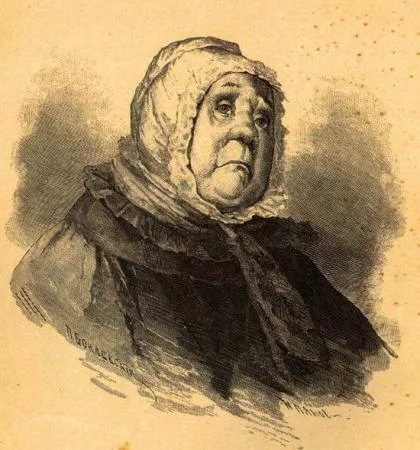 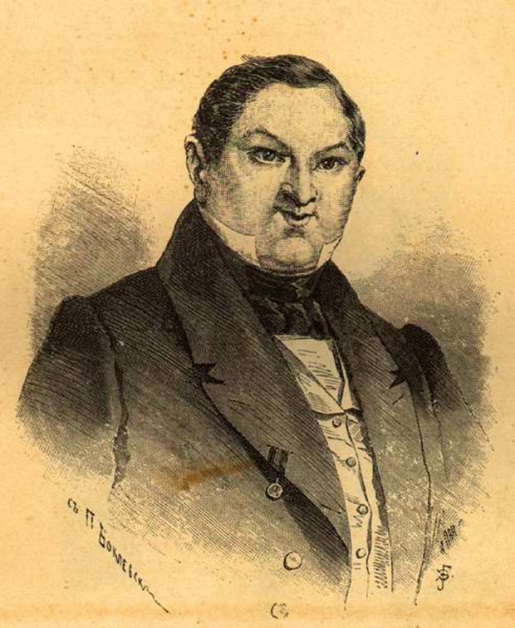 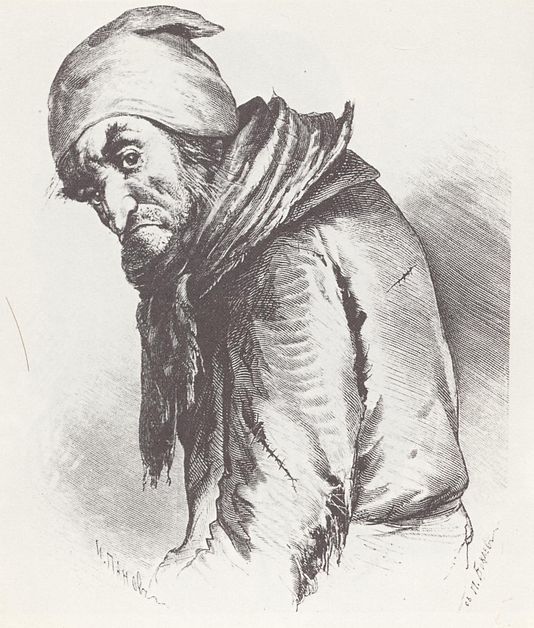 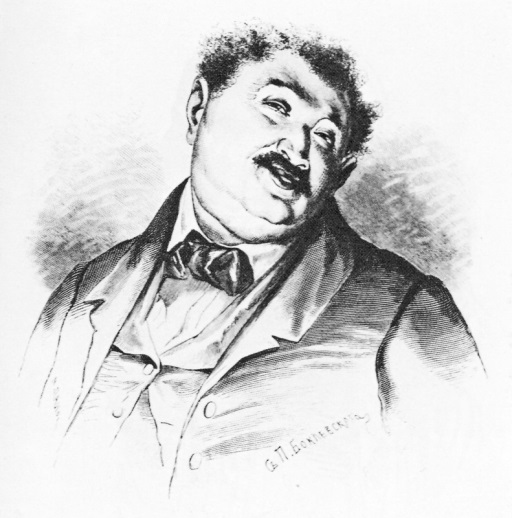 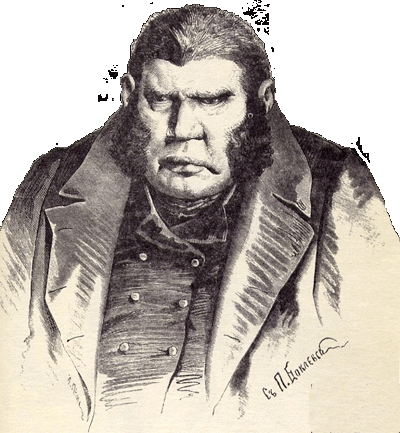 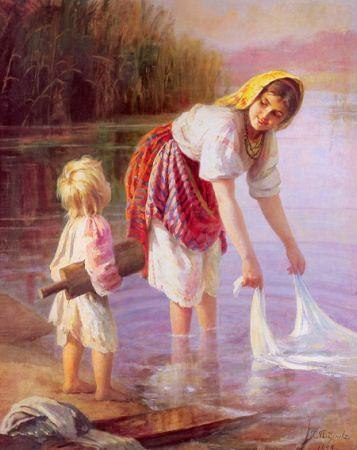 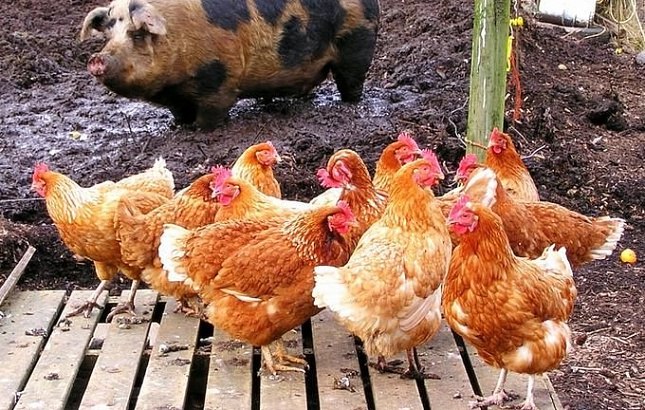 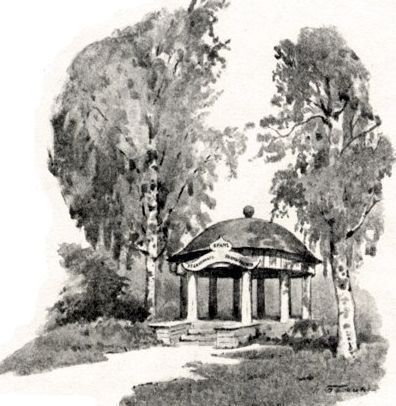 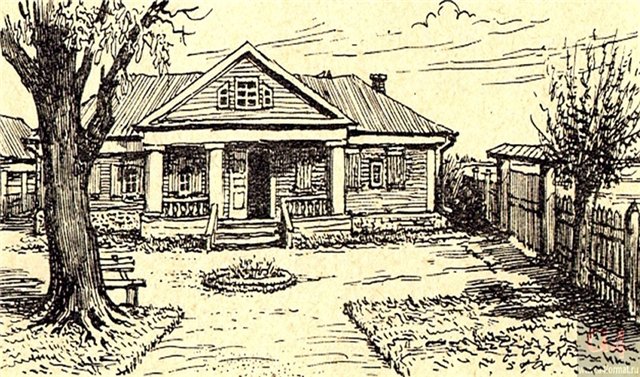 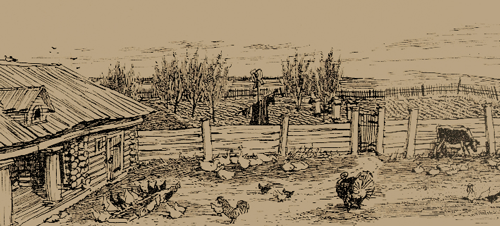 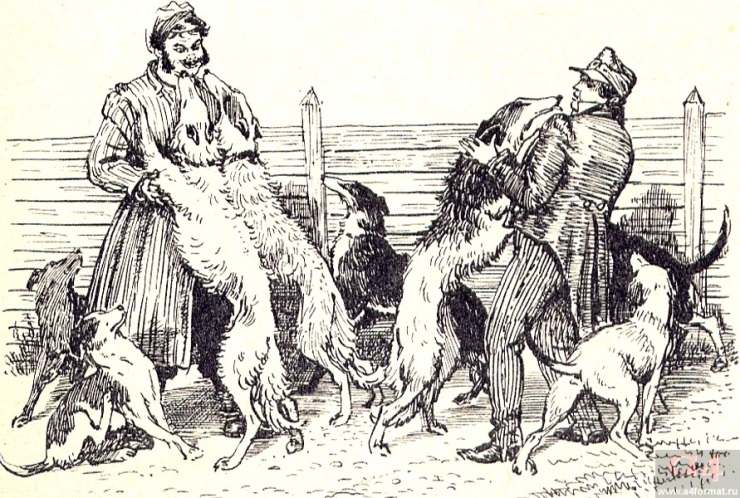 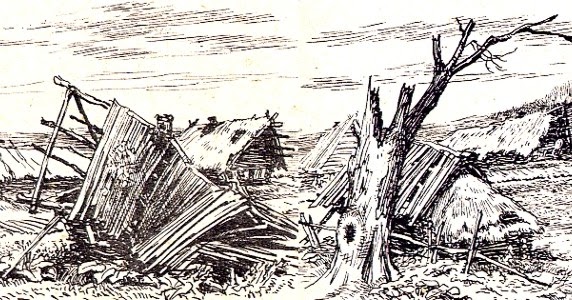 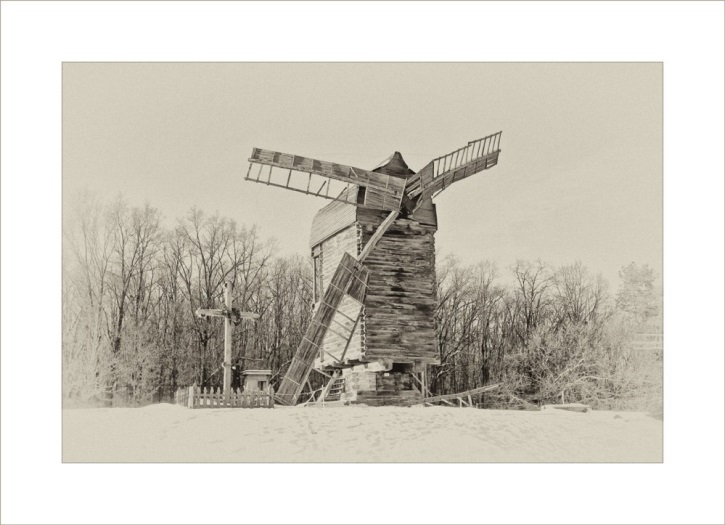 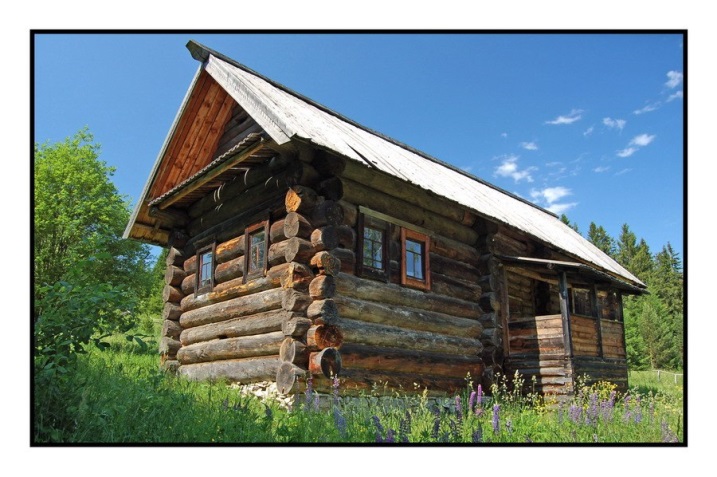 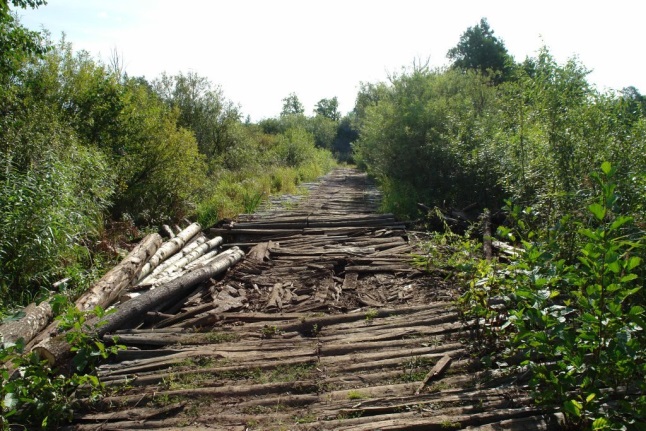 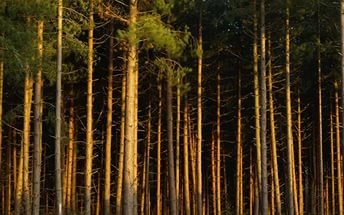 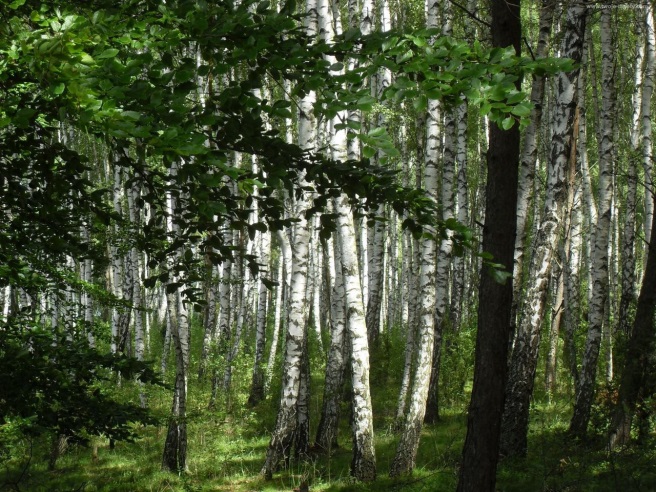 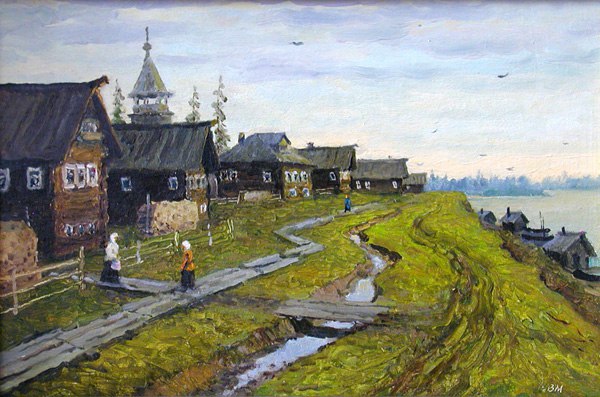 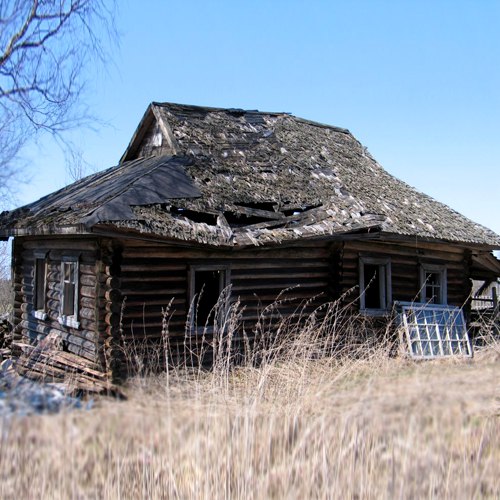 